Ассоциация по развитию туристского рынка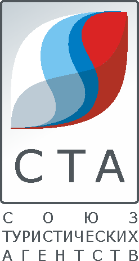 «Союз туристических агентств»Москва 123022,ул. Красная Пресня, д.23Б, стр.1+7 (495) 748 49 96info@sta1.ruhttp://sta1.ru/Уважаемый Олег Петрович!В рамках мер по противодействию Федерального агентства по туризму демпингу на рынке туристических услуг, Ассоциация по развитию туристского рынка «Союз туристических агентств» (СТА) выдвигает на Ваше рассмотрение следующую инициативу: Сформировать на базе Союза туристических агентств (СТА), основу которого составляют Сети МГП и Объединенные УК «Горячие туры» и ТБГ, пул лояльных туроператорских компаний, готовых сотрудничать с сетевыми турагентскими объединениями и компаниями, входящими в Союз туристических агентств, на следующих условиях.  Туроператорские компании предоставляют возможность сетевым турагентским объединениям и их расчетным центрам производить полную оплату стоимости турпродукта компании-туроператору в день прибытия туриста к месту проведения отдыха, т.е. дату, указанную в договоре об оказании туристических услуг в качестве даты начала туристической поездки, считать датой финансового взаиморасчета между турагентством и туроператором (перечисление денежных средств за туристический продукт).  Мы считаем, что данная инициатива в высокий туристический сезон сможет стать превентивной мерой по недопущению недобросовестных игроков на рынок туристических услуг, а также окажется своеобразной страховкой розничных туристических компаний и их клиентов от мошеннических действий недобросовестных организаций.  Кроме того, считаем, что подобное партнерство туристического ритейла с туроператорским сектором будет способствовать поддержанию здоровой конкуренции на рынке туруслуг, станет барьером к необоснованному занижению стоимости турпродукта, а также докажет готовность компаний-туроператоров подтверждать свою надежность и деловую репутацию в деле формирования прозрачных рыночных отношений в туристической отрасли. Просим Вас:- Поддержать инициативу Союза туристических агентств;- Донести до сведения туроператорских компаний инициативу Союза туристических агентств;- Разработать ряд мер и предложений по продвижению инициативы Союза туристических агентств турбизнесу.C уважением,Исх. № 09 от 10.06.2016 г.Руководителю Федерального агентства по туризму Сафонову О.П.Председатель правления СТААгафонов С. Ю.Член правления СТАОсауленко А. П.Член правления СТАМакарова С. А.Член правления СТАДмитрова Т. А.Президент СТАГолов С. В.